Реквізити навчальної дисципліниПрограма кредитного модуляМета кредитного модуляКурсова робота є складовою частиною дисципліни «Фізична терапія при захворюваннях нервової системи. 1 Фізична терапія при захворюваннях центральної нервової системи». Метою курсової роботи є розширення і поглиблення теоретичних знань з дисципліни «Фізична терапія при захворюваннях нервової системи. 1 Фізична терапія при захворюваннях центральної нервової системи», Фізична терапія при захворюваннях периферичної нервової системи-2» та їх використання при  самостійному  розв’язанні ситуаційних  завдань в галузі фізичної терапії, ерготерапії. Виконання курсової роботи дозволяє оволодіти первинними навичками дослідної роботи, розвиває здатності вчитися самостійно, знаходити, аналізувати, творчо осмислювати інформацію з різних джерел, формулювати висновки, інтегрувати та узагальнювати набуті знання.   Предмет кредитного модуля Тематика курсової роботи відповідає завданням навчальної дисципліни «Фізична терапія при захворюваннях нервової системи», тісно пов´язана з практичними потребами фізичної терапії, ерготерапії охоплює розділи «Фізична терапія при захворюваннях центральної нервової системи» та «Фізична терапія при захворюваннях периферичної нервової системи».Програмні результати навчанняМетою кредитного модуля є формування у студентів фахових компетенцій у відповідності до освітньо-професійної програми бакалаврів:В результаті засвоєння кредитного модуля студенти мають продемонструвати такі програмні результати навчання:2. Пререквізити та постреквізити дисципліни		У структурно-логічній схемі навчання зазначена дисципліна розміщена на 4 курсі підготовки освітньо-професійної програми першого (бакалаврського) рівня вищої освіти. В структурній логічній схемі розміщена таким чином, щоб вивчення мало теоретичне та практичне спрямування.Вивчення кредитного модуля базується на знаннях, отриманих під час вивчення дисциплін: «Анатомія людини у фізичній терапії», «Пропедевтика фізичної терапії», «Патофізіологія та вікові особливості протікання хвороб у фізичній терапії, ерготерапії», Фізіологія та онтогенез людини у фізичній терапії», «Масаж реабілітаційний», «Функціональна діагностика у фізичній терапії, ерготерапії», «Долікарська медична допомога у невідкладних станах», «Фізична терапія при захворюваннях серцево-судинної та дихальної систем», «Технічні та ортопедичні засоби у фізичній терапії, ерготерапії».3. Зміст навчальної дисципліниЗмістовний модуль IОСНОВИ ОРГАНІЗАЦІЇ ПРОЦЕСУ ФІЗИЧНОЇ ТЕРАПІЇТема 1. Пошкодження центральної нервової системи. Головні причини неврологічних розладів. Клінічні ознаки пошкодження центральної нервової системи: порушення рухів. Моторні розлади. Сенсорні розлади. Зорові розлади. Когнітивні розлади. Поведінкові розлади. Слухові розлади. Розлади сприйняття. Порушення мови, ковтання. Вегетативні розлади. Розлади функції тазових органів. Тема 2. Обстеження неврологічних хворих у фізичній терапії. Мета оцінки. Суб’єктивна оцінка. Об’єктивна оцінка. Тема 3. Міжнародна класифікація функціонування. Оцінка результатів: розлади, активність, специфічна активність, якість життя.Тема 4. Використання додаткових засобів для пересування та досяжності.Тема 5. Складання індивідуальної програми фізичної терапії. Використання принципів, SMART-цілей у фізичній терапії. Використання доказової бази в процесі надання реабілітаційних послуг. Змістовний модуль IIФІЗИЧНА ТЕРАПІЯ ПРИ ЗАХВОРЮВАННЯХ ЦЕНТРАЛЬНОЇ НЕРВОВОЇ СИСТЕМИТема 6. Технології побудови індивідуальних програм фізичної терапії при ішемічному інсульті. Розробка персонального профілю за МКФ для хворих з ішемічним інсультом.Тема 7. Технології побудови індивідуальних програм фізичної терапії при гемологічному інсульті. Розробка персонального профілю за МКФ для хворих з геморогічному інсультом.Тема 8. Технології побудови індивідуальних програм фізичної терапії при закритих черепно-мозкових травмах та пухлинах головного мозку. Розробка персонального профілю за МКФ для хворих із ЗЧМТ та пухлинами головного мозку. Тема 9. Технології побудови індивідуальних програм фізичної терапії при менінгіті та енцефаліті. Розробка персонального профілю за МКФ для хворих з менінгітом та енцефалітом.Тема 10. Технології побудови індивідуальних програм фізичної терапії при ДЦП. Розробка персонального профілю за МКФ для хворих з ДЦП.Тема 11. Технології побудови індивідуальних програм фізичної терапії при хворобі Паркінсона та розсіяному склерозі. Розробка персонального профілю за МКФ для хворих на розсіяний склероз та хворобу Паркінсона.Змістовний модуль IIIФІЗИЧНА ТЕРАПІЯ ПРИ ЗАХВОРЮВАННЯХ ПЕРИФЕРИЧНОЇ НЕРВОВОЇ СИСТЕМИТема 12.  Технології побудови індивідуальних програм фізичної терапії при радикулопатіїТема 13. Технології побудови індивідуальних програм фізичної терапії при невропатії променевого, ліктьового та серединного нервів.Тема 14. Технології побудови індивідуальних програм фізичної терапії при невропатії лицьового нерваТема 15. Технології побудови індивідуальних програм фізичної терапії при полінейропатії.Курсова робота має за мету розвинути аналітичні та творчі здібності студентів у застосуванні побудови індивідуальних програм фізичної терапії при захворюваннях нервової системи.  Приблизний перелік тем (варіантів вихідних даних):Методичні підходи до побудови програм фізичної терапії при геморагічному інсультіМетодичні підходи до побудови програм фізичної терапії при ішемічному інсультіМетодичні підходи до побудови програм фізичної терапії при закритій черепно-мозковій травміМетодичні підходи до побудови програм фізичної терапії при струсі головного мозку.Методичні підходи до побудови програм фізичної терапії при енцефаліті.Методичні підходи до побудови програм фізичної терапії при менінгіті.Методичні підходи до побудови програм фізичної терапії при поліомієліті.Методичні підходи до побудови програм фізичної терапії при розсіяному склерозі.Методичні підходи до побудови програм фізичної терапії при пухлинах головного мозку. Методичні підходи до побудови програм фізичної терапії при спастичній диплегії. Методичні підходи до побудови програм фізичної терапії при міопатії Методичні підходи до побудови програм фізичної терапії при гідроцефаліїМетодичні підходи до побудови програм фізичної терапії при травмі спинного мозку в шийному відділі хребта Методичні підходи до побудови програм фізичної терапії при хворобі Паркінсона. Методичні підходи до побудови програм фізичної терапії при дифузному атеросклерозі головного мозкуМетодичні підходи до побудови програм фізичної терапії при Альцгеймера Методичні підходи до побудови програм фізичної терапії при малій хореї Методичні підходи до побудови програм фізичної терапії при мієліті Методичні підходи до побудови програм фізичної терапії при ДЦП (подвійна геміплегія); Методичні підходи до побудови програм фізичної терапії при ДЦП (гіперкінетична форма). Методичні підходи до побудови програм фізичної терапії при радикулопатії шийно-грудного відділу Методичні підходи до побудови програм фізичної терапії при радикулопатії попереково-крижового відділу Методичні підходи до побудови програм фізичної терапії при полінейропатії Методичні підходи до побудови програм фізичної терапії при невриті лицьового нерва Методичні підходи до побудови програм фізичної терапії при невриті ліктьового нерва Методичні підходи до побудови програм фізичної терапії при невриті великогомілкового нерва Методичні підходи до побудови програм фізичної терапії при ішіасі.Можливе визначення  теми курсової роботи за пропозицією студента і узгодження  теми викладачем. Студент за узгодженням з викладачем обирає функціональну і принциповий алгоритм написання курсової роботи. Робиться ґрунтовний аналіз етіології, патогенезу, класифікації, симптомів, методів обстеження, які проводить фізичний терапевт, ставляться SMART-цілі та розробляється індивудіальна програма фізичної терапії.Отримані результати необхідно представити у формі курсової роботи. Титульний аркуш курсової роботи повинен мати такий зміст: назва університету; назва факультету; назва кафедри; назва спеціальності, назва освітньо-професійної програми, реєстраційний номер, назва навчальної дисципліни; тема курсової роботи; прізвище та ім’я студента, курс, номер академічної групи, науковий керівник, рік.  За титульним аркушем слідує детальний план (зміст) курсової роботи, в якому треба виділити вступ, 3-4 розділи основного змісту, їх підрозділи, висновок, список використаних джерел. У змісті праворуч позначаються номери сторінок початку кожного питання. Кожен розділ починається з нової сторінки.  Обсяг курсової роботи в залежності від обраної теми може варіюватися від 30 до 40 сторінок основного тексту (за узгодженням з викладачем). Обсяг курсової роботи визначається вмінням студента стисло і водночас вичерпано розкрити тему: актуальність теми, що розглядається, сучасні тенденції та проблеми, проаналізувати кращі зарубіжні та українські практики, зробити висновки та обґрунтувати власні пропозиції та рекомендації.  До курсової надається анотація двома мовами – українською та англійською, із зазначенням ключових слів. Обов’язкова вимога: чітке посилання на джерела інформації. Всі цифри, факти, теорії, думки вчених, цитати повинні мати посилання у вигляді [2, с.54] (перша цифра означає номер джерела у наведеному в кінці творчої роботи списку літератури, а друга цифра – номер сторінки у цьому джерелі). Бажано використовувати таблиці, схеми, графіки, діаграми тощо. Список використаних джерел (не менше 10 джерел) оформляється згідно з діючими правилами. Якщо інформація взята з мережі інтернет, потрібно, як і для звичайної літератури, вказати автора, назву статті, а потім навести адресу сайту в інтернет.4. Навчальні матеріали та ресурсиБазова:Глоба О. П.  Концепція створення в Україні національної системи корекційно-реабілітаційних послуг / О.П.Глоба // Актуальні питання корекційної освіти (педагогічні науки). Збірник наукових праць НПУ імені М.П.Драгоманова та Кам'янець-Подільського національного університету імені Івана Огієнка. – випуск 5, 2015. – с. Глоба О. П. Про національну систему надання корекційно-реабілітаційних послуг в Україні / О.П.Глоба та ін.// Інклюзивна освіта: досвід і перспективи: [монографія] / Колектив авторів; відп.ред. Г.В.Давиденко. – Вінниця, ТОВ «Нілан-ЛТД», 2016. – 242с.  Глоба. П. Сучасні технології в системі надання корекційно-реабілітаційних послуг / О.П.Глоба // Вісник Львівського університету. Збірник наукових праць. Серія педагогіка. Випуск 31. – Львівський національний університет імені Івана Франка,2016. – С.399-408.Глоба О. П. Комплементарна реабілітологія: обмеження та можливості використання квантових технологій / О.Глоба // Актуальні питання корекційної освіти (педагогічні науки): збірник наукових праць: вип.9, у 2 т./ за ред.. В.М.Синьова, О.В.Гаврилова. – Кам янець-Подільський: ПП Медобори-2006. – 2017. – Т1. – 326с. – INDEX COPERNICUSГлоба О. П. Використання засобів народної педагогіки в корекційній роботі з дітьми, що мають порушення опорно-рухового апарату / О.П.Глоба // збірник наукових праць за ред.. В.М.Синьова, О.В.Гаврилова. – Кам янець-Подільський: ПП Медобори-2006. – 2020. Марченко О.К. Фізична реабілітація хворих із травмами й захворюваннями нервової системи: Навч. посібник. — К.: Олімпійська література, 2006. — 196 с. Мухін В.М. Фізична реабілітація / В. М. Мухін. – К.: Олімпійська література, 2000. – 423 с. 15. Физиотерапия. Класcический курс, 1 часть / Под ред. С.Б. Портера /Пер. с англ. под. ред. Г.Н. Пономаренко.-СПб-Человек, 2014.-764.Додаткова:Вакуленко Л.О. Основи реабілітації, фізичної терапії, ерготерапії в таблицях, схемах, рисунках: навчальний посібник / Л.О. Вакуленко, О.Р. Барладин, Д.В. Вакуленко. - Тернопіль: ТНПУ ім. В. Гнатюка, 2018. – 113 с. Глиняна О.О. Основи кінезіотейпування: навчальний посібник [Електронний ресурс] : навч. посібн. для студ. спеціальності 227 «Фізична терапія, ерготерапія», спеціалізації «Фізична терапія»/ О.О. Глиняна, Ю.В. Копочинська; КПІ ім. Ігоря Сікорського. – Електронні текстові дані (1 файл 49 МБ). – Київ : КПІ ім. Ігоря Сікорського, 2018. – 125 с. Попадюха Ю.А. Сучасні комп’ютеризовані комплекси та системи у технологіях фізичної реабілітації: Навч.посіб. / Ю.А.Попадюха. – К.: Центр учбової літератури, 2017. – 300 с. Основи реабілітації, фізичної терапії, ерготерапії: електронний підручник / [Л.О. Вакуленко, В.В. Клапчук Г. В. Прилуцька, Д. В. Вакуленко та ін. ]. – Тернопіль : ТНПУ ім. В. Гнатюка, 2018. – 285 с. VIKTOR HLADUSH, VIERA ŠILONOVÁ, KLEIN VLADIMÍR, OLGA BENCH, HLOBA ALEXSANDR / (2020) PREPARATION OF PEDAGOGICAL TRAINERS TO INCLUSIVE DIAGNOSTICS // Journal of Critical Reviews, 7 (11), 4132-4141. Scopus. doi:10.31838/jcr.07.11.561. http://www.jcreview.com/?mno=122618. Нloba, O., Rybalko, S., Garnyk, T., Medkov, I., Zalevsky, O., Humankova, O., Mykhailova, O. Influence of small doses of electromagnetic oscillations on the features of Coronavirus reproduction (2021).  Acta Balneologica, 3(164), 210-215. doi: 10.36740/ABAL202103115. Web of Science. Чухраєв М. В., Медков І. В., Буцька Л. В., Глоба О. П., Забулонов Ю. Л. КОМПЛЕМЕНТАРНІ МЕТОДИ ДІАГНОСТИКИ І ЛІКУВАННЯ БОЛЮ І БОЛЬОВИХ СИНДРОМІВ / UDC 001.1 The 14th International scientific and practical conference “International scientific innovations in human life” (August 4-6, 2022) Cognum Publishing House, Manchester, United Kingdom. 2022. 441 p. ISBN 978-92-9472-195-2Навчальний контент5.Методика опанування освітнього компонента та самостійна робота студента (СРС) Графік виконання курсової роботи з орієнтовним розподілом годин, що відведені на самостійну роботу студентів,  наведено в таблиці 1.Таблиця 1Політика та контрольПолітика навчальної дисципліни (освітнього компонента)Правила відвідування занять. Виконання курсової роботи здійснюються в рамках самостійної роботи студентів, на яку відведено 30 годин.  Академічна доброчесність Політика та принципи академічної доброчесності визначені у розділі 3 Кодексу честі Національного технічного університету України «Київський політехнічний інститут імені Ігоря Сікорського». Детальніше: https://kpi.ua/code. Норми етичної поведінки Норми етичної поведінки студентів і працівників визначені у розділі 2 Кодексу честі Національного технічного університету України «Київський політехнічний інститут імені Ігоря Сікорського». Детальніше: https://kpi.ua/code. Процедура оскарження результатів контрольних заходів Студенти мають можливість підняти будь-яке питання, яке стосується процедури контрольних заходів та очікувати, що воно буде розглянуто згідно із наперед визначеними процедурами. Студент має право оскаржити результати контрольного заходу згідно затвердженого положення Про апеляції в КПІ імені Ігоря Сікорського (затверджено наказом №НОН/128/2021 від 20.05.2021 р.) - https://osvita.kpi.ua/index.php/node/182  Інклюзивне навчання Навчальна дисципліна може викладатися для більшості студентів з особливими освітніми потребами, окрім осіб з серйозними вадами зору, які не дозволяють виконувати завдання за допомогою персональних комп’ютерів, ноутбуків та/або інших технічних засобів. Дистанційне навчання  Захист курсової роботи дистанційно передбачено у випадку форс-мажорних обставин та для студентів з вадами опорно-рухового апарату.Види контролю та рейтингова система оцінювання результатів навчання  Календарний контроль Календарний контроль проводиться на 8 та 14 тижнях семестру. Умовою отримання позитивної оцінки з календарного контролю за освітнім компонентом «курсова робота» є дотримання студентом графіку виконання курсової роботи (див. табл. 1, пункти 5, 8) Семестровий контроль Захист курсової роботи проводиться в період останніх двох тижнів навчання в семестрі, до початку екзаменаційної сесії. Умова допуску до захисту курсової роботи – поточний рейтинг ≥30 балів. Для оцінки результатів виконання курсової роботи, кафедрою створюється комісія. Залікова оцінка з курсової роботи виставляється за результатами захисту роботи перед комісією з проведення семестрового контролю.  Екзаменатор і члени комісії, здійснюючи семестровий контроль, мають право ставити додаткові запитання для більш об’єктивної оцінки курсової роботи.Рейтингова система оцінювання результатів навчання Рейтингова оцінка з курсової роботи має дві складові:  1. Перша (стартова) характеризує роботу студента з виконання завдань, передбачених курсовою роботою та її результат – якість пояснювальної.  2. Друга складова характеризує якість захисту студентом курсової роботи. Розмір шкали стартової складової дорівнює 60 балів (таблиця 2), а складової захисту – 40 балів (Таблиця 3). Таблиця 2Таблиця 3Критерії оцінювання двох складових курсової роботи наведено в таблиці Таблиця відповідності рейтингових балів оцінкам за університетською шкалою:8. Додаткова інформація з дисципліни (освітнього компонента) Перелік питань, які виносяться на захист курсової роботи  Охарактеризувати періоди фізичної терапії при захворюваннях центральної нервової системи.Клініко-фізіологічне обґрунтування застосування засобів фізичної терапії при захворюваннях центральної нервової системи.Пошкодження центральної нервової системи. Причини неврологічних розладів. Клінічні ознаки пошкодження ЦНС: порушення рухів. Моторні розлади. Сенсорні розлади.  Зорові розлади. Когнітивні розлади.  Поведінкові розлади.  Слухові розлади.  Розлади сприйняття.  Порушення мови, ковтання.  Вегетативні розлади.  Розлади функції тазових органів.  Обстеження неврологічних хворих у фізичній терапії.  Неврологічні тести при захворюваннях центральної нервової системи. Неврологічні шкали при захворюваннях центральної нервової системи Складові МКФ. Побудова МКФ профілю Оцінка результатів: розлади, активність, специфічна активність, якість життя. Використання та підбір додаткових засобів для пересування. Використання та підбір засобів досяжності. Використання принципів SMART у фізичній терапії. Етіологія, патогенез ішемічного інсульту. Симптоми інсульту Технології побудови індивідуальних програм фізичної терапії при інсульті. Технології побудови індивідуальних програм фізичної терапії при інсульті. Етіологія та патогенез закритих черепно-мозкових травм. Етіологія та патогенез пухлин головного мозку. Симптоми та методи діагностики пухлин головного мозку. Симптоми та методи діагностики ЗЧМТ Технології побудови індивідуальних програм фізичної терапії при закритих черепно-мозкових травмах та пухлинах головного мозку.  Розробка персонального профілю за МКФ для хворих із ЧМТ та пухлинами головного мозку. Етіологія та патогенез менінгіту. Етіологія та патогенез енцефаліту. Симптоми та методи діагностики менінгіту. Симптоми та методи діагностики енцефаліту Технології побудови індивідуальних програм фізичної терапії при менінгіті та енцефаліті.  Розробка персонального профілю за МКФ для хворих з менінгітом та енцефалітом.Етіологія та патогенез ДЦП. Форми ДЦП Симптоми та методи діагностики ДЦП. Технології побудови індивідуальних програм фізичної терапії при ДЦП Розробка персонального профілю за МКФ для хворих з ДЦП. Етіологія та патогенез розсіяного склерозу. Етіологія та патогенез хвороби Паркінсона Форми хвороби Паркінсона Симптоми та методи діагностики хвороби Паркінсона. Симптоми та методи діагностики розсіяного склерозу. Технології побудови індивідуальних програм фізичної терапії при хворобі Паркінсона та розсіяному склерозі.  Навести шкали для оцінки постурального контролю. Описати методику проведення тестування ходи у хворих на захворювання центральної нервової системи. Охарактеризувати технологію побудови індивідуальної програми при атеросклерозі головного мозку. Розкрити особливості проведення пропріоцептивної нейромязової фасилітації з інсультними хворими. Перерахувати захворювання при яких використовується дзеркальна гімнастика та розкрити її механізм впливу на організм хворих. Перерахувати захворювання при яких використовується СІМТ -терапія та розкрити її механізм впливу на організм хворих. Охарактеризувати технологію проведення лікувального масажу при спастичному інсульті.Охарактеризувати технологію проведення лікувального масажу при в’ялому інсульті. Дати характеристику лікувальним положенням які використовуються при інсульті.Додаток 1. Методичні рекомендації до написання та оформлення курсової роботи Курсова робота складається з таких структурних елементів: титульний аркуш, завдання на курсову роботу (далі – КР), календарний план підготовки КР, зміст, вступ, основна частина,  висновки, перелік посилань, додатки. Титульний аркуш є першою сторінкою курсової роботи. Титульний аркуш повинен мати відомості, які подають у такій послідовності: назва міністерства, назва університету; назва факультету; назва кафедри; назва навчальної дисципліни; тема курсової роботи та її варіант; рівень вищої освіти; шифр і назва спеціальності; назва освітньо-професійної програми;   прізвище та ім’я студента, курс, номер академічної групи; підписи керівника і членів комісії; результат захисту; рік виконання курсової роботи.  За титульним аркушем, на наступні сторінці, слідує завдання на курсову роботу, яке містить інформацію про: строк здачі студентом закінченої роботи, вихідні дані до роботи, перелік графічного матеріалу, дату видачі завдання, наводиться детальний календарний план курсової роботи із зазначенням термінів виконання окремих етапів роботи. Далі йде зміст курсової роботи, в якому виділяють: вступ, основний розділ з підрозділами (за потребою), висновки, список використаних джерел, додатки (за потребою). У змісті праворуч позначаються номери сторінок початку кожного розділу. Кожен розділ починається з нової сторінки. Вступ курсової роботи повинен містити: актуальність, мету і завдання, предмет і методи дослідження. В основному розділі наводиться аналіз літературних джерел, формулювання завдання,  розрахункові схеми та їх опис, розв’язання завдання, таблиці, графіки, діаграми тощо.  Обов’язкова вимога – чітке посилання на джерела інформації  у такому вигляді [2, с. 54] (перша цифра означає номер джерела у наведеному в кінці курсової роботи списку літератури, а друга цифра – номер сторінки у цьому джерелі).  Висновки повинні містити оцінку повноти вирішення поставлених завдань і отриманий досвід при виконанні курсової роботи. Список використаних джерел (не менше 5 джерел) оформляється згідно з діючими правилами. Якщо інформація взята з мережі Інтернет, потрібно, як і для звичайної літератури, вказати автора, назву статті, а потім навести адресу сайту в Інтернет. У додатки можуть бути включені: додаткові схеми або таблиці,  опис комплексів лікувальної гімнастики тощо).  Загальний обсяг курсової роботи може варіюватися від 15 до 20 сторінок основного тексту, що залежить від вміння  студента стисло і водночас вичерпно розкрити тему. Оформлення курсової роботи проводиться згідно з ДСТУ 3008:2015 «Інформація та документація. Звіти у сфері науки і техніки. Структура та правила оформлювання». До курсової роботи надається анотація двома мовами – українською та англійською, із зазначенням ключових слів. Курсова робота оцінюється за критеріями:  − Своєчасність виконання етапів курсової роботи. − Наявність усіх пунктів методики розв’язання завдань. Послідовність і правильність виконання  розрахунків. − Змістовність і повнота розкриття теми. − Якість графічного матеріалу (розрахункові схеми, таблиці, рисунки). − Відповідність курсової роботи вимогам оформлення та нормативним документам. − Ступінь володіння теоретичним матеріалом і методикою розв’язання завдання; − Послідовність і правильність виконання розрахунків. − Обґрунтування власної думки, логічність та предметність висновків; − Якість презентації та доповіді. Граничний термін подання курсової роботи на перевірку: за 10 днів до початку залікової сесії. Курсова робота не перевіряється на плагіат, але повинна відповідати вимогам академічної доброчесності.  Політика та принципи академічної доброчесності визначені у розділі 3 Кодексу честі Національного технічного університету України «Київський політехнічний інститут імені Ігоря Сікорського». Детальніше: https://kpi.ua/code.Робочу програму навчальної дисципліни (силабус):Складено професором кафедри БЗЛ, д.пед.наук. Глобою О.П.Ухвалено кафедрою БЗЛ (протокол № 1від 26.08.2022 року)Погоджено Методичною комісією ФБМІ (протокол № 1 від 1.09.2022 року)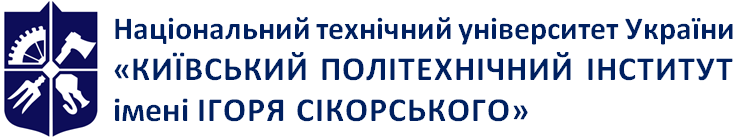 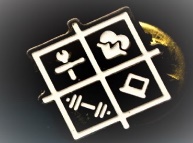 Кафедра біобезпеки і здоров’я людиниКурсова робота з навчальної дисципліни«ФІЗИЧНА ТЕРАПІЯ ПРИ ЗАХВОРЮВАННЯХ НЕРВОВОЇ СИСТЕМИ-2.ФІЗИЧНА ТЕРАПІЯ ПРИ ЗАХВОРЮВАННЯХ ПЕРИФЕРИЧНОЇ НЕРВОВОЇ СИСТЕМИ»Робоча програма кредитного модуля (Силабус)Курсова робота з навчальної дисципліни«ФІЗИЧНА ТЕРАПІЯ ПРИ ЗАХВОРЮВАННЯХ НЕРВОВОЇ СИСТЕМИ-2.ФІЗИЧНА ТЕРАПІЯ ПРИ ЗАХВОРЮВАННЯХ ПЕРИФЕРИЧНОЇ НЕРВОВОЇ СИСТЕМИ»Робоча програма кредитного модуля (Силабус)Курсова робота з навчальної дисципліни«ФІЗИЧНА ТЕРАПІЯ ПРИ ЗАХВОРЮВАННЯХ НЕРВОВОЇ СИСТЕМИ-2.ФІЗИЧНА ТЕРАПІЯ ПРИ ЗАХВОРЮВАННЯХ ПЕРИФЕРИЧНОЇ НЕРВОВОЇ СИСТЕМИ»Робоча програма кредитного модуля (Силабус)Рівень вищої освітиПерший (бакалаврський) Галузь знань22 Охорона здоров’яСпеціальність227 Фізична терапія, ерготерапіяОсвітня програмаФізична терапія, ерготерапіяСтатус дисциплінинормативнаФорма навчанняочна(денна)Рік підготовки, семестрIV  курс, весняний семестрОбсяг дисципліни30 годин, 1 кредит ЄКТССеместровий контроль/ контрольні заходиЗахист курсової роботиРозклад занятьhttp://rozklad.kpi.ua/Schedules/LecturerSelection.aspxМова викладанняУкраїнськаІнформація про 
керівника курсу / викладачівЛектор: д.пед.наук, доцент Глоба О.П., alexgloba1961@gmail.com +380501707848 Розміщення курсуhttps://do.ipo.kpi.uaФК 1Здатність пояснити пацієнтам, клієнтам, родинам, членам міждисциплінарної команди, іншим медичним працівникам потребу у заходах фізичної терапії, ерготерапії, принципи їх виконання і зв'язок з охороною здоров’я.ФК 2Здатність аналізувати будову, нормальний та індивідуальний розвиток людського організму та його рухові функції.ФК 3Здатність трактувати патологічні процеси та порушення і застосовувати для їх корекції придатні засоби фізичної терапії, ерготерапії.ФК 4Здатність враховувати медичні, психолого-педагогічні, соціальні аспекти у практиці фізичної терапії, ерготерапії.ФК 5Здатність провадити безпечну для пацієнта/клієнта та практикуючого фахівця практичну діяльність з фізичної терапії, ерготерапії у травматології та ортопедії, неврології та нейрохірургії, кардіології та пульмонології, а також інших областях медицини.ФК 6Здатність виконувати базові компоненти обстеження у фізичній терапії та/або ерготерапії: спостереження, опитування, вимірювання та тестування, документувати їх результатиФК 7Здатність допомогти пацієнту/клієнту зрозуміти власні потреби, обговорювати та пояснювати зміст і необхідність виконання програми фізичної терапії та ерготерапії.ФК 8Здатність ефективно реалізовувати програму фізичної терапії та/або ерготерапіїФК 9Здатність забезпечувати відповідність заходів фізичної терапії та/або ерготерапії функціональним можливостям та потребам пацієнта/клієнта.ФК 10Здатність проводити оперативний, поточний та етапний контроль стану пацієнта/клієнта відповідними засобами й методами та документувати отримані результати.ФК 11Здатність адаптувати свою поточну практичну діяльність до змінних умов.ФК 13Здатність навчати пацієнта/опікунів самообслуговуванню/догляду, профілактиці захворювань, травм, ускладнень та неповносправності, здоровому способу життя.ФК 14Здатність знаходити шляхи постійного покращення якості послуг фізичної терапії та ерготерапії.ПРН 3Використовувати сучасну комп’ютерну техніку; знаходити інформацію з різних джерел; аналізувати вітчизняні та зарубіжні джерела інформації, необхідної для виконання професійних завдань та прийняття професійних рішень.ПРН 4Застосовувати у професійній діяльності знання біологічних, медичних, педагогічних та психосоціальних аспектів фізичної терапії та ерготерапії.ПРН 5Надавати долікарську допомогу при невідкладних станах та патологічних процесах в організмі; вибирати оптимальні методи та засоби збереження життя.ПРН 6Застосовувати методи й інструменти визначення та вимірювання структурних змін та порушених функцій організму, активності та участі, трактувати отриману інформацію.ПРН 7Трактувати інформацію про наявні у пацієнта/клієнта порушення за Міжнародною класифікацією функціонування, обмеження життєдіяльності та здоров’я (МКФ) та Міжнародною класифікацією функціонування, обмеження життєдіяльності та здоров’я дітей та підлітків (МКФ ДП).ПРН 9Реалізувати індивідуальні програми фізичної терапії, ерготерапіїПРН 10Здійснювати заходи фізичної терапії для ліквідації або компенсації рухових порушень та активності.ПРН 12Застосовувати сучасні науково-доказові дані у професійній діяльності.ПРН 13Обирати оптимальні форми, методи і прийоми, які б забезпечили шанобливе ставлення до пацієнта/клієнта, його безпеку/захист, комфорт та приватність.ПРН 16Проводити інструктаж та навчання клієнтів, членів їх родин, колег і невеликих груп.ПРН 17Оцінювати результати виконання програм фізичної терапії та ерготерапії, використовуючи відповідний інструментарій, та за потреби, модифіковувати поточну діяльність.ПРН 18Оцінювати себе критично, засвоювати нову фахову інформацію, поглиблювати знання за допомогою самоосвіти, оцінювати й представляти власний досвід, аналізувати й застосовувати досвід колег.ПРН 19Використовувати сучасні електронні, комп’ютеризовані, роботизовані  технічні засоби, необхідні для виконання професійних завдань та прийняття рішень в рамках своєї компетентності та реалізувати індивідуальні програми фізичної терапії, ерготерапії із застосуванням сучасних технічних та ортопедичних засобів фізичної терапії, ерготерапії  ПРН 20Безпечно  використовувати обладнання для проведення реабілітаційних заходів, контролю основних життєвих показників пацієнта, допоміжні технічні засоби фізичної терапії для пересування та самообслуговування.ПРН 21 Усвідомлення суспільної значущості професії, позитивної мотивації у виконанні професійної діяльності та певний рівень відповідальності за своє життя і професійну діяльність.ПРН 22Обирати  прийоми спілкування з хворими для профілактики і корекції соматичних та психосоматичних порушень в сучасних умовах праці і життєдіяльності з урахуванням психологічних особливостей та індивідуальних відмінностей в діагностичній, превентивній, реабілітаційній роботі з пацієнтам№з/пТемаПрограмні результати навчанняОсновні завданняОсновні завдання№з/пТемаПрограмні результати навчанняКонтрольний західТермін виконанняКурсова роботаПРН 3ПРН 4ПРН 5ПРН 6ПРН 7ПРН 9Оформлення та надсилання роботи на перевірку17-й тижденьКурсова роботаПРН 16ПРН17ПРН18ПРН19Презентація і захист КР18-й тиждень№ з/пНазва етапу календарного плану СРС, кількість годинТермін виконання. Тиждень семестру1.Уточнення теми та отримання завдання. Ознайомлення з вимогами і термінами виконання курсової роботи.112.Аналітичний огляд літературних джерел по темі курсової роботи.62-43.Написання розділу 1 пояснювальної записки КР (до 20 стор.)454.Написання розділу 2. Методи та організація дослідження265.Опис методичних підходів до написання індивідуальної програми фізичної терапії при  обрані темі – розділ 3 пояснювальної записки КР.  486.Побудова блок-схеми програми фізичної терапії при обраному захворюванні29-107.Опис алгоритму фізичної терапії при обраному захворюванні – розділ 3 пояснювальної записки КР.4118.Наведення практичних рекомендацій - пояснювальної записки КР.  4159.Формулювання висновків. Оформлення курсової роботи та анотації до неї. Подання роботи на перевірку11610.Підготовка презентації. Захист курсової роботи217-18Всього годин30№з/пПерша (стартова) складовакурсової роботиВагомий балКількість Всього1Своєчасність виконання етапів курсової роботи2,54102Наявність і правильність проведених розрахунків і моделювання.201203Змістовність та повнота розкриття теми101104Якість графічного матеріалу (блок-схеми, таблиці, рисунки, алгоритму)101105Відповідність курсової роботи вимогам оформлення та нормативним документам.10110Всього60№з/пДруга складовакурсової роботиВагомий балКількістьВсього1Ступінь володіння теоретичним матеріалом і методикою побудови програми фізичної терапії при обраному захворюванні201202Обґрунтування власної думки, логічність та предметність висновків  101103Якість доповіді та презентації10110Всього40№з/пСкладові курсової роботиВагомий балКритерій оцінювання, відсоток (%)потрібної інформаціїКритерій оцінювання, відсоток (%)потрібної інформаціїКритерій оцінювання, відсоток (%)потрібної інформаціїКритерій оцінювання, відсоток (%)потрібної інформації№з/пСкладові курсової роботиВагомий балНе менше 90%Не менше 75%Не менше 60%Менше 50%1.Своєчасність виконання етапів курсової роботи  1010-98-7,57-65-02.Наявність і правильність Побудови програми фізичної терапії при обраному захворюванні.2020-1817-1514-1211-03.Змістовність та повнота розкриття теми1010-98-7,57-65-04.Якість графічного матеріалу (блок-схеми, таблиці, Рисунки, алгоритмів)1010-98-7,57-65-05.Відповідність курсової роботи  вимогам оформлення та нормативним документам.1010-98-7,57-65-06.Ступінь володіння теоретичним матеріалом і методикою розв’язання завдання2020-1817-1514-1211-07.Обґрунтування власної думки, логічність та предметність висновків1010-98-7,57-65-08.Якість доповіді та презентації1010-98-7,57-65-0Кількість балівОцінка100-95Відмінно94-85Дуже добре84-75Добре74-65Задовільно64-60ДостатньоМенше 60НезадовільноНе виконані умови допускуНе допущеноПорушення принципів академічної доброчесності або морально-етичних норм поведінкиУсунений